	В целях обеспечения социальных гарантий лиц, замещающих муниципальные должности, лиц, замещающих должности муниципальной службы в муниципальном образовании Сорочинский городской округ Оренбургской области, в соответствии со статьей 134 Трудового кодекса Российской Федерации, пунктом 2 статьи 53  Федерального закона от 06.10.2003 N 131-ФЗ «Об общих принципах организации местного самоуправления в Российской Федерации», решением Совета депутатов муниципального образования Сорочинский городской округ Оренбургской области от 22 декабря 2022 года № 217 «О бюджете муниципального образования Сорочинский городской округ Оренбургской области на 2023 год и плановый период 2024 и 2025 годов» (с учетом изменений и дополнений), руководствуясь Уставом муниципального образования  Сорочинский городской округ Оренбургской области, Совет депутатов муниципального образования Сорочинский городской округ Оренбургской области  РЕШИЛ:Внести в решение Сорочинского городского Совета от 21 мая 2015 года                № 402 «Об Утверждении Положения «О денежном содержании лиц, замещающих муниципальные должности, лиц, замещающих должности муниципальной службы в муниципальном образовании Сорочинский городской округ Оренбургской области»                (с учетом изменений от 04.12.2015  № 36,  от 09.11.2017 № 346, от 06.07.2018 № 412, от 30.11.2018 № 446, от  31.01.2019 № 469, от 30.09.2019 № 514, от 27.11.2019 № 535, от 11.09.2020 № 614, от 18.11.2020 № 15, от 19.02.2021 № 39, от 27.09.2022 № 203) (далее – Положение) следующие изменения:Проиндексировать с 1 октября 2023 года на 5,5 процента должностные оклады лиц, замещающих муниципальные должности, лиц, замещающих должности муниципальной службы в муниципальном образовании Сорочинский городской округ Оренбургской области.Установить, что при увеличении размера должностного оклада работников их размеры подлежат округлению до целого рубля в сторону увеличения.Приложение № 1 к Положению изложить в следующей редакции:«Размеры должностных окладов лиц, замещающих муниципальные   должности в муниципальном образовании Сорочинский городской округ Оренбургской областиПриложение № 2 к Положению изложить в следующей редакции: «Размеры должностных окладов лиц, замещающих должности муниципальной службы в муниципальном образовании Сорочинский городской округ Оренбургской областиСтатью 5 Положения «Ежемесячная надбавка за классный чин» изложить в следующей редакции:«Статья 5. Ежемесячная надбавка за классный чин	1. Ежемесячная надбавка к должностному окладу за классный чин является составной частью денежного содержания лиц, замещающих должности муниципальной службы и подлежит обязательной выплате.	Надбавка за классный чин выплачивается лицам, замещающим должности муниципальной службы, на основании присвоенного классного чина.	Классный чин лиц, замещающих должности муниципальной службы указывает на соответствие уровня профессиональной подготовки муниципального служащего квалификационным требованиям для замещения должностей муниципальной службы.	Лицам, замещающим должности муниципальной службы в зависимости от присвоенного классного чина, надбавка за классный чин устанавливается в абсолютном размере (рублях) в зависимости от группы должностей муниципальной службы, к которой отнесена замещаемая муниципальным служащим должность муниципальной службы.	для высшей группы должностей муниципальной службы:-действительный муниципальный советник 3 класса – 3314 рублей;-действительный муниципальный советник 2 класса – 3549 рублей;-действительный муниципальный советник 1 класса – 3786 рублей;	для главной группы должностей муниципальной службы:- муниципальный советник 3 класса – 2603 рублей;- муниципальный советник 2 класса – 2840 рублей;- муниципальный советник 1 класса – 3076 рублей;	для ведущей группы должностей муниципальной службы:- советник муниципальной службы 3 класса – 1893 рублей;- советник муниципальной службы 2 класса – 2131 рублей;- советник муниципальной службы 1 класса – 2366 рублей;для старшей группы должностей муниципальной службы:- референт муниципальной службы 3 класса – 1420 рублей;- референт муниципальной службы 2 класса – 1538 рублей;- референт муниципальной службы 1 класса – 1775 рублей;	для младшей группы должностей муниципальной службы:- секретарь муниципальной службы 3 класса – 1064 рублей;- секретарь муниципальной службы 2 класса – 1183 рублей;- секретарь муниципальной службы 1 класса – 1302 рублей.	2. Выплата надбавки за классный чин производится на основании правового акта руководителя органа местного самоуправления Сорочинского городского округа, а также руководителя отраслевого (функционального) органа администрации Сорочинского городского округа, обладающего правами юридического лица. 	3. Надбавка за классный чин устанавливается персонально каждому муниципальному служащему.	4. Надбавка за классный чин выплачивается одновременно с денежным содержанием.      На надбавку за классный чин начисляется районный коэффициент.	5. При переводе (приеме) муниципального служащего в другой орган местного самоуправления или на должность муниципальной службы иной группы должностей, ему сохраняется размер надбавки за ранее присвоенный классный чин до присвоения в установленном порядке соответствующего классного чина.	6. Порядок присвоения, сохранения классных чинов лицам, замещающим должности муниципальной службы, устанавливается законодательством Оренбургской области.	7. Прекращение выплаты ежемесячной надбавки за соответствующий классный чин производится на основании распоряжения (приказа) представителя нанимателя (работодателя) в случае:- лишения муниципального служащего классного чина в соответствии со вступившим в законную силу решением суда за совершение тяжкого или особо тяжкого преступления.».2. Финансирование расходов на цели, указанные в пункте 1.1. настоящего решения, осуществлять за счет средств бюджета муниципального образования Сорочинский городской округ Оренбургской области, предусмотренных главным распорядителям средств местного бюджета на текущий финансовый 2023 год и на плановый период 2024 и 2025 годов.3. Поручить организацию исполнения настоящего решения главе муниципального образования Сорочинский городской округ и начальникам отраслевых (функциональных) органов администрации Сорочинского городского округа Оренбургской области.4. Установить, что настоящее решение вступает в силу со дня его подписания, но не ранее 1 октября 2023 года. 5. Контроль за исполнением настоящего решения возложить на постоянную депутатскую комиссию по вопросам бюджета, муниципальной собственности и социально-экономическому развитию.Председатель Совета депутатов муниципального образования Сорочинский городской округ Оренбургской области                                    С.В. ФильченкоГлава муниципального образованияСорочинский городской округ                                                                           Т.П. Мелентьева  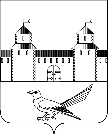 СОВЕТ ДЕПУТАТОВМУНИЦИПАЛЬНОГО ОБРАЗОВАНИЯСОРОЧИНСКИЙ ГОРОДСКОЙ ОКРУГОРЕНБУРГСКОЙ ОБЛАСТИ(XXVIII  СЕССИЯ ШЕСТОГО СОЗЫВА)                                                                      РЕШЕНИЕот 16 августа 2023 года № 278 О внесении изменений в решение Сорочинского городского Совета от 21 мая 2015 года № 402 «Об Утверждении Положения «О денежном содержании лиц, замещающих муниципальные должности, лиц, замещающих должности муниципальной службы в муниципальном образовании Сорочинский городской округ Оренбургской области» (с учетом изменений и дополнений от 04.12.2015 № 36, от 09.11.2017   № 346, от 06.07.2018 № 412, от 30.11.2018 № 446, от 31.01.2019 № 469, от 30.09.2019 № 514,          от 27.11.2019 № 535, от 11.09.2020 № 614,          от 18.11.2020 № 15, от 19.02.2021 № 39, от 27.09.2022 № 203) Наименование муниципальной должности Размердолжностногооклада (рублей)Высшие муниципальные должностиВысшие муниципальные должностиГлава муниципального образования                            52269Председатель контрольно-счетного органа              30797Наименование должности муниципальной службыРазмердолжностногооклада (рублей)                Высшие должности муниципальной службы                                 Высшие должности муниципальной службы                 Первый заместитель главы администрации городского округа41814Заместитель главы администрации городского округа                36616Руководитель аппарата  (управляющий делами) администрации городского округа                               29835                Главные должности муниципальной службы                                Главные должности муниципальной службы                Руководитель самостоятельного структурного подразделения органа местного самоуправления 29270Заместитель руководителя самостоятельного структурного подразделения органа местного самоуправления23451Главный архитектор муниципального образования29270Руководитель структурного подразделения органа местного самоуправления22828Заместитель руководителя структурного подразделения органа местного самоуправления20568                Ведущие должности муниципальной службы                                Ведущие должности муниципальной службы                Исполнительный секретарь представительного органа  муниципального образования 20060Руководитель структурного подразделения в составе самостоятельного структурного подразделения органа местного самоуправления22321Заместитель руководителя структурного подразделения в составе самостоятельного структурного подразделения органа местного самоуправления20116                Старшие должности муниципальной службы                                Старшие должности муниципальной службы                Главный специалист                           20060Ведущий специалист                            16386                Младшие должности муниципальной службы                                Младшие должности муниципальной службы                Специалист 1 категории                                  14409Специалист 2 категории                                  10907